ОБЪЯВЛЕНИЕВ Курчатовском районе Курской области в 2023 году продолжается программа социальной газификации. Цель программы — бесплатное подключение к газовым сетям частных домов, которые расположены в уже газифицированных населенных пунктах, поэтому её также называют программой догазификации. 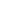 Условия участия в программе: Населенный пункт должен быть газифицирован. Дом частный или блокированной застройки построен, есть документы о праве собственности и на дом, и на земельный участок.Газ используется только для бытовых нужд. Расход ограничен - 7 кубометрами в час, этого хватает на дом площадью 300 м² с двухконтурным газовым котлом и плитой с духовым шкафом. До границы участка газ подводится бесплатно. Работы по прокладке труб по участку и внутри дома, а также покупка газового оборудования — котла и плиты — за счет собственника. Отдельным категориям граждан, участвующим в программе социальной газификации, предоставляется адресная социальная помощь (инвалиды и участники Великой Отечественной войны; вдовы погибших (умерших) инвалидов, участников Великой Отечественной войны; инвалиды боевых действий; инвалиды вследствие военной травмы; члены семей погибших (умерших) ветеранов боевых действий; неработающие одиноко проживающие пенсионеры, получающие пенсию, не превышающую величину прожиточного минимума). Садовые некоммерческие товарищества (СНТ и ДНТ) тоже могут участвовать в программе догазификации: газ может быть бесплатно подведен до границы садового товарищества. Подать заявку на догазификации можно через «Многофункциональный центр по предоставлению государственных и муниципальных услуг» по городу Курчатову и Курчатовскому району по адресу: Курская область, город Курчатов, проспект Коммунистический, дом 35. Телефон: 8 (4712) 74 14 80. Онлайн  на сайте  единого оператора газификации:  https://connectgas.ru/Через портал «Госуслуги» по ссылке:  https://www.gosuslugi.ru/help/faq/gaz/101047. Необходимые документы для заявки на догазификацию через портал «Госуслуги» :  паспорт, СНИЛС,  правоустанавливающие документы на дом и участок,  ситуационный план, кадастровый номер.